Easter Fun Run 2020 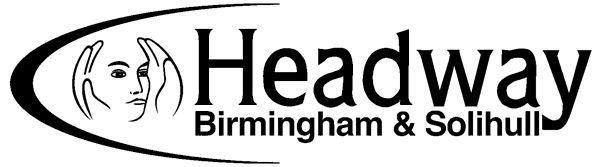 VIRTUAL VERSION!Please complete and email this entry form to julie.wedgbury@headway-bs.org.uk then:ONLINE - Pay your entry fee online using PayPal or a debit/credit card. Visit the Easter Fun Run event page at www.headway-bs.org.uk  and select the Pay Online option.BANK TRANSFER - Transfer your entry fee to: Headway Birmingham & Solihull /Lloyds Bank – Account: 01288250  Sort Code: 30-97-78 using reference VEFR – Your Surname.  Entry confirmation will be emailed to you on receipt of payment. Closing date for payment online or bank transfer: Friday 25 September, 2020CHEQUE/POST - Please complete and return the entry form with a cheque made payable to Headway Birmingham & Solihull to: Fundraising Dept, Headway Birmingham & Solihull, Leighton House, 20 Chapel Rise, Rednal, Birmingham B45 9SN Please include your email address or a stamped addressed envelope to receive entry confirmation. Closing date for postal entries: Friday 25 September, 2020Please complete and send evidence of your virtual run to julie.wedgbury@headway-bs.org.uk by Monday 28 September, 2020.Headway Birmingham & Solihull, Leighton House, 20 Chapel Rise, Rednal, Birmingham B45 9SNRegistered Charity No: 1008798           Company Reg No: 2686647       www.headway-bs.org.uk	First Name:Surname:Surname:Surname:Surname:Date of birth:Male/Female:Male/Female:Male/Female:Male/Female:Address (including  postcode):Address (including  postcode):Address (including  postcode):Address (including  postcode):Address (including  postcode):Telephone No:Telephone No:Email:Email:Email:I declare that I am medically fit to participate in Headway Birmingham & Solihull’s Virtual 5k Fun Run. I am entering at my own risk and I understand that the organisers will not be responsible for any loss or injury that may occur as a result of the virtual run. I also understand that the entry fee is non-refundable under any circumstances.I declare that I am medically fit to participate in Headway Birmingham & Solihull’s Virtual 5k Fun Run. I am entering at my own risk and I understand that the organisers will not be responsible for any loss or injury that may occur as a result of the virtual run. I also understand that the entry fee is non-refundable under any circumstances.I declare that I am medically fit to participate in Headway Birmingham & Solihull’s Virtual 5k Fun Run. I am entering at my own risk and I understand that the organisers will not be responsible for any loss or injury that may occur as a result of the virtual run. I also understand that the entry fee is non-refundable under any circumstances.I declare that I am medically fit to participate in Headway Birmingham & Solihull’s Virtual 5k Fun Run. I am entering at my own risk and I understand that the organisers will not be responsible for any loss or injury that may occur as a result of the virtual run. I also understand that the entry fee is non-refundable under any circumstances.I give permission to Headway Birmingham & Solihull to use any photographs I forward to them for publicity purposes (within the local media or on the charity’s website or social media pages or in their newsletter or other publications).I give permission to Headway Birmingham & Solihull to use any photographs I forward to them for publicity purposes (within the local media or on the charity’s website or social media pages or in their newsletter or other publications).I give permission to Headway Birmingham & Solihull to use any photographs I forward to them for publicity purposes (within the local media or on the charity’s website or social media pages or in their newsletter or other publications).I give permission to Headway Birmingham & Solihull to use any photographs I forward to them for publicity purposes (within the local media or on the charity’s website or social media pages or in their newsletter or other publications).I give permission to Headway Birmingham & Solihull to contact me by email with information on other running events and future activities organised by the charity.I give permission to Headway Birmingham & Solihull to contact me by email with information on other running events and future activities organised by the charity.I give permission to Headway Birmingham & Solihull to contact me by email with information on other running events and future activities organised by the charity.I give permission to Headway Birmingham & Solihull to contact me by email with information on other running events and future activities organised by the charity.Signature:Signature:Signature:Date:Date: